АДМИНИСТРАЦИЯ ДАЛЬНЕРЕЧЕНСКОГО ГОРОДСКОГО ОКРУГАПРИМОРСКОГО КРАЯПОСТАНОВЛЕНИЕ10 января 2022г.                           г.Дальнереченск                                 № 2-паО внесении изменений в п.2 постановления администрации Дальнереченского городского округа от 26.11.2009г.  №785 «О порядке реализации на территории Дальнереченского городского округа переданных отдельных государственных полномочий по созданию административных комиссий» На основании Федерального закона от 06.10.2003г. №131-ФЗ «Об общих принципах организации местного самоуправления в Российской Федерации, Закона Приморского края от 28.07.2009г. №486-КЗ «О наделении органов местного самоуправления муниципальных районов (городских округов) Приморского края отдельными государственными полномочиями по созданию административных комиссий»,  руководствуясь Уставом Дальнереченского городского округа, в связи с кадровыми изменениями, администрация Дальнереченского городского округаПОСТАНОВЛЯЕТ:	1. Внести изменения в п.2 постановления администрации Дальнереченского городского округа от 26.11.2009г. №785 «О порядке реализации на территории Дальнереченского городского округа переданных отдельных государственных полномочий по созданию административных комиссий»:1.1 Вывести из состава административной комиссии Креер Марину Сергеевну, главного специалиста по благоустройству отдела благоустройства и дорожного хозяйства МКУ «Управление жилищно-коммунального хозяйства Дальнереченского городского округа».1.2 Ввести в состав административной комиссии Бражникова Владимира Евгеньевича начальника отдела благоустройства и дорожного хозяйства МКУ «Управление жилищно-коммунального хозяйства Дальнереченского городского округа».1.3 Должность Скробовой Татьяны Владимировны - «специалист 1 разряда отдела по исполнению административного законодательства администрации Дальнереченского городского округа»   заменить  на  «старший специалист 1 разряда отдела по исполнению административного законодательства администрации Дальнереченского городского округа». (обновлённый состав комиссии прилагается).2. 	Постановление администрации Дальнереченского городского округа от 19.05.2021г. №446-па «О внесении изменений в п.2 постановления администрации Дальнереченского городского округа от 26.11.2009г.  №785 «О порядке реализации на территории Дальнереченского городского округа переданных отдельных государственных полномочий по созданию административных комиссий»» признать утратившим силу.3. Организационно-информационному отделу данное постановление разместить на официальном сайте администрации Дальнереченского городского округа.Глава Дальнереченского городского округа                                                                            С.В. СтарковПриложениек постановлению администрацииДальнереченского городского округаот «10 » января 2022 года № 2-паСостав административной комиссии администрации Дальнереченского городского округа.Онищук Татьяна Николаевна                    - 	начальник отдела по исполнению административного законодательства администрации Дальнереченского городского округа, председатель административной комиссии;Щеглюк Надежда Владимировна               -	 начальник правового отдела   администрации Дальнереченского городского округа, заместитель председателя административной комиссии;  Члены административной комиссии:Бражников Владимир Евгеньевич	 - начальник отдела благоустройства и дорожного хозяйства МКУ «Управление жилищно-коммунального хозяйства Дальнереченского городского округа»;Прохоренко Наталья Александровна - главный специалист 1 разряда по муниципальному жилищному контролю администрации Дальнереченского городского округа; Симонова Татьяна Георгиевна                    -	главный специалист 1 разряда отдела предпринимательства и потребительского рынка администрации Дальнереченского городского округа;Скробова Татьяна Владимировна              -	старший специалист 1 разряда отдела по исполнению административного законодательства администрации Дальнереченского городского округа;Фатеева Татьяна Валерьевна	 - 	начальник отдела архитектуры и градостроительства администрации Дальнереченского городского округа;Шовкун Галина Николаевна	-    начальник отдела земельных отношений администрации	 Дальнереченского городского округа.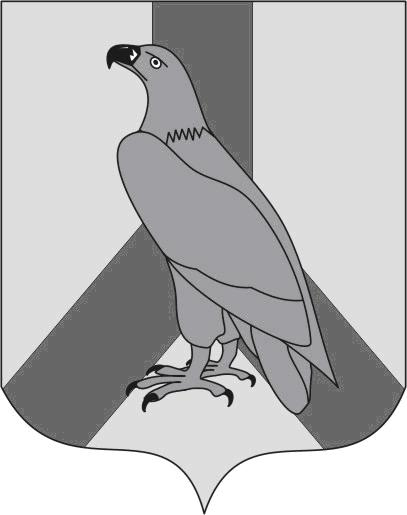 